HARBERTONFORD CHURCH of ENGLAND PRIMARY SCHOOL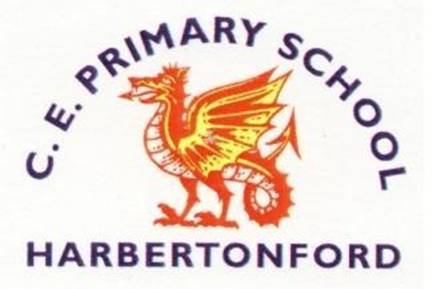                                              ACCESSIBILITY PLAN 2015 -2018Harbertonford Church of EnglandPrimary School has been described ashaving a good reputation, built on high standards and a caring ethos. ‘We strive to meet the challenges of preparing children for the future, instilling a lifelong love of learning on the way. Our family atmosphere and team of dedicated Staff, Parents and Governors, means we strive to meet the requirements of every child in our care.Our school is a vibrant and exciting place, yet our small size enables us to know all our children and understand their needs, talents, interests and motivation. We aim to help them discover their potential and enable them to fulfil it, whilst valuing their individuality and developing the whole child.’PURPOSE OF PLANThis plan shows how we intend, over time, to increase the accessibility of our school for disabled pupils, staff, parents/carers and visitors:Increasing access to the curriculum for pupils with a disabilityThis includes teaching and learning and the wider curriculum of the school such as participation in after-school clubs, leisure and cultural activities or school visits.Improving access to the physical environment This includes improvements to the physical environment of the school and physical aids to access education.Improving the delivery of written information to pupilsThis will include planning to make written information that is normally provided by the school to its pupils available to disabled pupils. The information should take account of pupils’ disabilities and pupils’ and parents’/carers’ preferred formats and be made available within a reasonable timeframe.DEFINITION OF DISABILITY  A person has a disability if he/she has a physical or mental impairment that has a substantial and long-term adverse affect on his/her ability to carry out normal day-to-day activities. BACKGROUND AND AUDITCurriculum We are aware that there are areas of the curriculum to which disabled pupils may have limited or no access. Some areas of the curriculum present particular challenges, for example: PE for pupils with a physical impairment, science and technology for pupils with a visual impairment, humanities for pupils with learning difficulties. Other issues affect the participation of disabled pupils, for example: bullying, peer relationships, policies on the administration of medicines, the provision of personal care, the presence or lack of role models or images of disabled people, in effect, all the school’s policies and procedures, written and unwritten. Physical Environment Harbertonford Church of England Primary School has been in its current location since 1963. The single storey building houses 3classrooms, an IT suite, resources room, pre-school room, hall, kitchen, staffroom, library, toilet facilities including a disabled toilet and shower, Headteacher’s, administration and resources offices.   There are various storecupboards around the building.  We have a ramp from the playground up to the main building which would give access for wheelchair users to all parts of the building except for class 1.Disabled pupils are able to participate in extra-curricular activities. We expect everyone to be able to access all areas of the school site and all aspects of the curriculum including after school activities, trips and the residential visit. The only barrier our school has to the inclusion of physically disabled children, particularly in wheelchairs is access to Class 1 although we have in the past managed in the short term with children with broken legs who are able to move out of their chairs temporarily.  We would need to respond to needs if and when they arise but an audit of limitations shows – Access to class 1Information Different forms of communication are made available to available all disabled pupils to express their views and to hear the views of others. Access to information is planned, with a range of different formats available for disabled pupils, parents and staff.We aim to ask about any disability or health condition in early communications with new parents and carers. For parents and carers of children already at the school, we collect information on disability as part of a survey of parents’ views, or in conjunction with a letter home about a parents’ evening. Current Range of known disabilities We currently have no children with either physical or mental impairment. As far as we are able to ascertain we have no disabled parents, carers, staff or governors.Our contract cleaner is profoundly deaf. We have asked parents/carers and staff to advise us of any disabilities and no further disabilities have been identified.  OverallWe do not at present have any children with a disability that we are not currently managing within our normal curriculum and physical layout.  Steps have already been taken to ensure access is possible, for example a permanent ramped access to the school.  We are aware that we need to continually review and make changes as and when specific issues are identified.INCREASING ACCESS TO THE CURRICULUM FOR PUPILS WITH A DISABILITYImproving teaching and learning lies at the heart of the school’s work. Through self-review and Continuous Professional Development (CPD), we aim to enhance staff knowledge, skills and understanding to promote excellent teaching and learning for all children. We aim to meet every child’s needs within mixed ability, inclusive classes. It is a core value of the school that all children are enabled to participate fully in the broader life of the school. Consequently, all children have always been permitted to attend age relevant after school clubs, leisure and cultural activities and educational visits. The only exception would occur if a child had breached school rules when deprivation of club attendance may be used as a suitable short term sanction and to ensure the safety of others. Our key objective is to reduce and eliminate barriers to access to the curriculum and to ensure full participation in the school community for pupils, and prospective pupils, with a disability.We have proved ourselves to be an inclusive school for children with particular needs.  We have admitted children from out of area and provided them with particular support to enable them to participate in the school curriculum.IMPROVING ACCESS TO THE PHYSICAL ENVIRONMENT OF THE SCHOOL Harbertonford Primary School is continuing to grow and develop.Provision, in exceptional cases, will be negotiated when a pupil’s specific needs are known. We have a range of equipment and resources available for day to day use. We keep resource provision under constant review. The schools Improvement planning process is the vehicle for considering such needs on an annual basis. IMPROVING THE DELIVERY OF WRITTEN INFORMATION TO PUPILSThis will include planning to make written information that is normally provided by the school to its pupils available to disabled pupils. Examples might include handouts, textbooks and information about school events. The information should take account of pupils’ disabilities and pupils’ and parents’ preferred formats and be made available within a reasonable timeframe. In planning to make written information available to disabled pupils we again need to establish the current level of need and be able to respond to changes in the range of need. The school will need to identify agencies and sources of such materials to be able to make the provision when required. The schools ICT infrastructure will enable us to access a range of materials supportive to need.We are aware that the need for reasonable adjustments may arise at any time.  These will be reviewed as and when the need is identified.  We will consult with experts when new situations regarding pupils with disabilities are experience.TargetsStrategiesTimescaleResponsibilitySuccess CriteriaIncrease confidence of all staff in differentiating the curriculum Be aware of staff training needs on curriculum access Assign CPD for dyslexia, differentiation and recording methods On-going and as required SENCO Raised staff confidence in strategies for differentiation and increased pupil participation Ensure all staff have specific training on disability issues Be aware of staff training needs Staff access appropriate CPD Identify training needs at regular meetingsReview the needs of childrenwith specific issues, provide allrelevant training.Ongoing and as required Head of School SENCO Raised confidence of support staff Ensure all staff (teaching &non teaching) are aware of disabled children’s curriculum accessSet up a system of Individual Access Plan’s for disabled children when appropriateShare information with all agencies involved with each childSENCOAll staff are aware of individual’s needsEnsure all staff are aware of disabled children’s curriculum access Set up a system of individual access plans for disabled pupils when required Information sharing with all agencies involved with child As required SENCO All staff aware of individuals needs Use ICT software to support learning Make sure software is purchased and installed where needed As required Head of SchoolWider use of SEN resources in classrooms All school visits and trips need to be accessible to all pupilsEnsure venues and means of transport are vetted for suitabilityDevelop guidance on making trips accessibleOngoingSENCOAll pupils are able to access all school trips and take part in a range of activitiesReview PE curriculum to ensure PE accessible to all Gather information on accessible PE and disability sports As required PE co-ordinator All to have access to PE and be able to excel Review curriculum areas and planning  to include disability issuesInclude specific reference to disability equality in all curriculum reviewsSENCO & Head of SchoolGradual introduction of disability issues into all curriculum areasEnsure disabled children can take part equally in lunchtime and after school activitiesDiscuss with Out of school Club staff, and people running other clubs after school. Support would have to be available – especially after schoolAs requiredSENCODisabled children feel able to participate equally in out of school activitiesAccess arrangements to meet individual’s needs whentaking tests etc will be applied for and supportprovided when requiredSENCO willensure appropriate testing andreports are provided in orderto apply for accessarrangementsAll pupils will have theirindividual needs met, andany barriers to achievingtheir full potential willbe removedTargetsStrategiesTimescaleResponsibilitySuccess CriteriaTo be aware of the access needs of disabled children, staff, governors and parents,carersTo create access plans for individual disabled children as part of the DAF processThrough questions, discussions and newsletters find out the needs of othersAs requiredAnnualSENCO / ClassteacherHead of SchoolIEP’s are in place for disabled pupils, and all staff are aware of pupils’ needs. All staff, governors, parents/carers are confident that their needs are met. Monitor to ensure any new needs arising are met.Layout of school Consider needs of disabled pupils, parents/carers, staff, visitors when considering any redesign As requiredHead of SchoolRe-designed buildings are usable by allEnsure everyone has access to reception or waiting areaImprove access to reception area during any re-designProvide a bell on the door so that wheelchair users can get the attention of staff in the office.Head of SchoolHead of SchoolDisabled parents / carers / visitors feel welcome.Ensure that all areas of school building and grounds are accessible for all children and adults and tocontinue to improve the access of the physical environment for all.SEN staff to audit accessibilityof school buildings and grounds.Any modificationsneeded will be made tothe school building andgrounds that are neededto facilitate ease ofaccess for all.Maintain safe access for visually impaired peopleYellow paint on step edges is required. Check exterior lighting is working on a regular basisPut black/yellow hazard tape on poles at end of play equipment to help visually impaired childOngoing checksHead of SchoolHead of SchoolHead of SchoolVisually impaired people feel safe in school grounds. Ensure all disabled people can be safely evacuatedEnsure there is a personal emergency evacuation plan for all disabled pupils.Ensure all staff are aware of their responsibilities in evacuation by being aware of the SENCO passport informationHead of SchoolHead of Schoolto remind staffAll disabled pupils and staff working with them are safe in the event of a fire. There is constant supervision for disabled children who would need help in the event of an evacuation.Disabled people in wheelchairs can be evacuated quickly and easilyProvide hearing loops in classrooms to support pupils with a hearing impairmentTake advice from LEIS on appropriate equipment if this becomes necessaryAs requiredHead of SchoolAll children have access to the curriculumAll fire escape routes are suitable for allEnsure staff are aware of need to keep fire exits clearDailyHead of SchoolAll disabled personnel and pupils have safe independent exits from schoolEnsure access to IT equipment is appropriateIncluding in relation to those with a visual or hearing impairmentAs requiredSENCOHardware and software available to meet the needs of children as appropriateEnsure any proposed ‘new build’ project is physicallyaccessible for everyoneProject manager appointed willensure compliance with buildingregulations regardingaccessibilityAny new construction willbe fully accessibleFire alarm& escape lightingWeekly check of all. OngoingHead of schoolEnsure all pupils and staff are evacuated safelyTargetsStrategiesTimescaleResponsibilitySuccess CriteriaInclusive discussion of access to information in all parent/teacher annual meetingsAsk parents about preferred formats for accessing information AnnuallySENCO / Head of SchoolStaff more aware of preferred methods of communication and parents feel included.Review information to parents/carers to ensure it is accessibleProvide information and letters in clear print in “simple” English School office will support and help parents to access information and complete school forms Ensure website and all document accessible via the school website can be accessed by the visually impairedDuring induction On-going Current AdministratorsAll parents receive information in a form that they can access Improve the delivery of information in writing in an appropriate format Provide suitably enlarged, clear print for pupils with a visual impairment As required Office Excellent communication Ensure all staff are aware of guidance on accessible formats Guidance to staff on dyslexia and accessible information On-going SENCO Staff produce their own information Annual review information to be as accessible as possible Use child friendly DAF (Devon Assessment Framework) review formats On-going SENCO Staff more aware of pupils preferred method of communications 